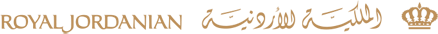 ORIGINDESTINATIONCOMMISSIONUSA and CANADARJ TransAtlantic Network7%RULES1.Applicable to tickets issues on/after January 6, 2020 and on/before December 31, 20202.Commission applies to TranAtlantic RJ operated flights, code-share flights are excluded3.All tickets must originate in the USA and Canada4.Commission applies on domestic sectors if priced along with RJ through fares with our Oneworld partner AA; therefore, any separate sector fares areexcluded5.Tickets originating from outside the USA and Canada will not be entitled to any commission6.Commission applies to RJ published fares only, therefore taxes and surcharges are not commissionable7.Commission applies to individual fares issued by authorized CCRA Air agencies, therefore, group rates will be granted upon request and notcommissionable8.RJ reserves the right to suspend commission authority to any CCRA Air agency, at any time9.Contract may be changed at anytime and without prior notice10.Agencies utilizing this commission agreement should become familiar with the Royal Jordanian booking policy which outlines the offenses that willgenerate a debit memo: https://www.rj.com/en/info-and-tips/be-informed/agent-debit-memo-policy